                  ΠΡΟΓΡΑΜΜΑ  ΕΞΕΤΑΣΕΩΝ  ΙΑΝΟΥΑΡΙΟΥ 2021 ΑΚΑΔΗΜΑΪΚΟΥ  ΕΤΟΥΣ  2020-2021Έναρξη εξετάσεων Δευτέρα 1 Φεβρουαρίου 2021ΝΑ ΕΝΗΜΕΡΩΝΕΣΤΕ ΑΠΟ ΤΗΝ ΙΣΤΟΣΕΛΙΔΑ ΤΟΥ ΤΜΗΜΑΤΟΣ ΓΙΑ ΤΥΧΟΝ ΑΛΛΑΓΕΣΑ΄   ΕΞΑΜΗΝΟΓ’   ΕΞΑΜΗΝΟΕ΄  ΕΞΑΜΗΝΟ - ΥΠΟΧΡΕΩΤΙΚΑ  ΜΑΘΗΜΑΤΑΖ΄   ΕΞΑΜΗΝΟ - ΥΠΟΧΡΕΩΤΙΚΑ ΜΑΘΗΜΑΤΑΕ΄& Ζ΄   ΕΞΑΜΗΝΟ – ΣΕΜΙΝΑΡΙΑ (ΚΑΙ ΓΙΑ ΟΛΟΚΛΗΡΩΜΕΝΑ ΕΞΑΜΗΝΑ ΝΕΟΥ ΠΡΟΓΡΑΜΜΑΤΟΣ)       Ε΄ & Ζ΄  ΕΞΑΜΗΝΑ - ΜΑΘΗΜΑΤΑ  ΕΠΙΛΟΓΗΣ (ΚΑΙ ΓΙΑ ΟΛΟΚΛΗΡΩΜΕΝΑ ΕΞΑΜΗΝΑ ΝΕΟΥ ΠΡΟΓΡΑΜΜΑΤΟΣ)                                                                ΓΙΑ ΦΟΙΤΗΤΕΣ ΟΛΟΚΛΗΡΩΜΕΝΩΝ ΕΞΑΜΗΝΩΝ (ΠΑΛΑΙΟΥ ΚΑΙ ΝΕΟΥ ΠΡΟΓΡΑΜΜΑΤΟΣ)Β΄   ΕΞΑΜΗΝΟΔ΄   ΕΞΑΜΗΝΟΣΤ΄   ΕΞΑΜΗΝΟΗ΄   ΕΞΑΜΗΝΟΣημείωση:Για τα Σεμινάρια Η’ εξαμήνου και τα μαθήματα Επιλογής ΣΤ-Η εξαμήνου, θα εκδοθούν ξεχωριστές ανακοινώσεις από τις/τους διδάσκουσες/οντες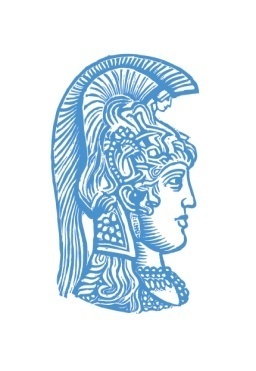 ΕΛΛΗΝΙΚΗ ΔΗΜΟΚΡΑΤΙΑΕθνικόν και Καποδιστριακόν Πανεπιστήμιον ΑθηνώνΤΜΗΜΑ ΕΠΙΚΟΙΝΩΝΙΑΣ & ΜΕΣΩΝ ΜΑΖΙΚΗΣ ΕΝΗΜΕΡΩΣΗΣΩΡΑΜΑΘΗΜΑΗΜΕΡΑΑΙΘΟΥΣΑΙστορία της ΤέχνηςΣύμφωνα με την υπόδειξη του διδάσκοντα-maximum ως 25/1Απαλλακτικές εργασίες10.00-20.00Πρακτικές Εφαρμογές στην Τεχνολογία της Πληροφορίας και των ΜΜΕ(νέο) και Εισαγωγή στις Ν.Τ. και εργαστηριακές εφαρμογές, εξέταση εργαστηρίου (παλαιό)Τετάρτη 10/2Συνεννόηση με τον διδάσκοντα9.00-11.00Εισαγωγή στην Κοινωνιολογία των ΜΜΕΠέμπτη 11/2Γραπτές εξετάσεις εξ  αποστάσεως μέσω e-class15.00-17.00Τεχνολογία της Πληροφορίας στην Επικοινωνία και τα ΜΜΕ (νέο) και Εισαγωγή στις Ν.Τ. και εργαστηριακές εφαρμογές (παλαιό)Πέμπτη 4/2Γραπτές εξετάσεις εξ  αποστάσεως μέσω e-class13.00-15.00Βασικές Έννοιες στη Θεωρία της Επικοινωνίας (νέο και παλαιό μαζί)Παρασκευή 5/2Γραπτές εξετάσεις εξ  αποστάσεως μέσω e-class13.00-15.0011-1Εισαγωγή στην Ψυχολογία της Επικοινωνίας (νέο και παλαιό μαζί)Τρίτη 2/2Γραπτές εξετάσεις εξ  αποστάσεως μέσω e-class9.00-11.00Κοινωνική Θεωρία Ι (Νέο και Παλαιό πρόγραμμα)Τετάρτη 3/2Γραπτές εξετάσεις εξ  αποστάσεως μέσω e-class11.00-13.00 Ιστορία των ΜΜΕΔευτέρα 1/2Γραπτές εξετάσεις εξ  αποστάσεως μέσω e-classΩΡΑΜΑΘΗΜΑΗΜΕΡΑΑΙΘΟΥΣΑ15.00-17.00Ευρωπαϊκή ενοποίηση και κρίσηΔευτέρα 8/2Γραπτές εξετάσεις εξ  αποστάσεως μέσω e-class13.00-15.00Οργάνωση και Πολιτική των ΜΜΕ (νέο)& Θεωρία   και                              Πρακτική της Ηλεκτρονικής Επικοινωνίας (παλαιό)Τετάρτη 3/2Γραπτές εξετάσεις εξ  αποστάσεως μέσω e-class9.00-11.00Εισαγωγή στην Κοινωνική Ψυχολογία                                                        και Κοινωνική Ψυχολογία (παλαιό)Πέμπτη 18/2Γραπτές εξετάσεις εξ  αποστάσεως μέσω e-class13.00-15.00Ιστορία του Κινηματογράφου Α΄: Θεωρία και πράξηΠέμπτη 4/2Γραπτές εξετάσεις εξ  αποστάσεως μέσω e-class15.00-17.00Πολιτική Επικοινωνία (νέο και παλαιό)Πέμπτη 11/2Γραπτές εξετάσεις εξ  αποστάσεως μέσω e-classΕισαγωγή στη Διαφημιστική Επικοινωνία (νέο)Σύμφωνα με την υπόδειξη του διδάσκοντα, έως τις 12/2Απαλλακτικές εργασίες15.00-17.00Παραγωγή οπτικοακουστικού περιεχομένου (νέο) και Τηλεοπτική και ραδιοφωνική παραγωγή  (παλαιό)Παρασκευή 26/2Γραπτές εξετάσεις εξ  αποστάσεως μέσω e-class9.00-11.00Φιλοσοφία της Επικοινωνίας και Πολιτισμός(νέο και παλαιό)Παρασκευή 5/2Γραπτές εξετάσεις εξ  αποστάσεως μέσω e-classΩΡΑΜΑΘΗΜΑΗΜΕΡΑΑΙΘΟΥΣΑ13.00-15.00.Γνωστικοί και Συναισθηματικοί Παράγοντες στην Επικοινωνία (νέο και παλαιό) Πέμπτη  11/2Γραπτές εξετάσεις εξ  αποστάσεως μέσω e-class15.00-17.00Ελληνικό Πολιτικό Σύστημα: Συγκριτική Διάσταση                                      (Νέο πρόγραμμα σπουδών)Παρασκευή 5/2Γραπτές εξετάσεις εξ  αποστάσεως μέσω e-class9.00-11.00Εισαγωγή στη σκηνοθεσία και παραγωγή κινηματογράφου και τηλεόρασηςΤετάρτη 3/2Γραπτές εξετάσεις εξ  αποστάσεως μέσω e-classΩΡΑΜΑΘΗΜΑΗΜΕΡΑΑΙΘΟΥΣΑΚοινωνικοί Θεσμοί και Κοινωνικές Μεταβολές στην Ελλάδα                        (Παλαιό και Νέο πρόγραμμα σπουδών)Σύμφωνα με την υπόδειξη του διδάσκοντα-maximum ως 26/2Απαλλακτικές εργασίεςΩΡΑΜΑΘΗΜΑΗΜΕΡΑΑΙΘΟΥΣΑΗθική, επικοινωνία, βιοηθικήΣύμφωνα με την υπόδειξη του διδάσκοντα-maximum ως 26/2Απαλλακτικές εργασίες15.00-17.00Καταγραφή και πρόβλεψη της συμπεριφοράς του χρήστη στο νέο επικοινωνιακό περιβάλλον                 Δευτέρα 22/2Γραπτές εξετάσεις εξ  αποστάσεως μέσω e-classΔιαδικτυακή δημοσιογραφίαΣύμφωνα με την υπόδειξη του διδάσκοντα-maximum ως 26/2Απαλλακτικές εργασίες 13.00-15.00Λειτουργία και Εφαρμογές της Πολιτιστικής ΔιαχείρισηςΤρίτη  2/2Γραπτές εξετάσεις εξ  αποστάσεως μέσω e-class11.00-13.00Ψυχοκοινωνιολογία της ταυτότηταςΔευτέρα 1/2Γραπτές εξετάσεις εξ  αποστάσεως μέσω e-classΠαιγνιοποιημένες Επικοινωνιακές ΔιαδικασίεςΣύμφωνα με την υπόδειξη του διδάσκοντα, έως την Παρασκευή 26/2Απαλλακτικές εργασίες μέσω e-class19.00-21.00Σεμινάριο Ραδιοφώνου-Ραδιοφωνική δημοσιογραφίαΔευτέρα 15/2Γραπτές εξετάσεις εξ  αποστάσεως μέσω e-classΣχεδιασμός και Ανάπτυξη συνεργατικού Περιεχομένου στο ΔιαδίκτυοΣύμφωνα με την υπόδειξη του διδάσκοντα, έως την Παρασκευή 26/2Απαλλακτικές εργασίες μέσω e-classΕισαγωγή στη Θεατρική Γραφή και ΚριτικήΣύμφωνα με την υπόδειξη του διδάσκοντα-maximum ως 26/2Απαλλακτικές εργασίεςΕρμηνεία λογοτεχνικών κειμένωνΣύμφωνα με την υπόδειξη του διδάσκοντα-maximum ως 26/2Απαλλακτικές εργασίες Διαλεκτική της εικόναςΣύμφωνα με την υπόδειξη του διδάσκοντα-maximum ως 25/1Απαλλακτικές εργασίεςΚρίση της Ελληνικής κοινωνίαςΣύμφωνα με την υπόδειξη του διδάσκοντα-maximum ως 26/2Απαλλακτικές εργασίες Ανάλυση δημοσιογραφικού λόγουΣύμφωνα με την υπόδειξη του διδάσκοντα-maximum ως 26/2Απαλλακτικές εργασίες Ειδικά ρεπορτάζΘα ακολουθήσει ανακοίνωση από τον διδάσκονταMonitoring στα ΜΜΕΘα ακολουθήσει ανακοίνωση από τον διδάσκονταΔιαπροσωπικές σχέσεις στην Ψηφιακή εποχήΘα ακολουθήσει ανακοίνωση από τον διδάσκονταΠαιδί και ΜΜΕΘα ακολουθήσει ανακοίνωση από τον διδάσκονταΟπτικός σχεδιασμός εντύπουΘα ακολουθήσει ανακοίνωση από τον διδάσκονταΣυναισθήματα , κίνητρα και πολιτική συμπεριφορά        Συνεννόηση με τη    διδάσκουσαΤα διαρθρωτικά ταμεία και το κοινωνικό κράτος στην ΕΕΜετά από επικοινωνία με τη διδάσκουσαΑνάλυση δεδομένων στη ΔημοσιογραφίαΘα ακολουθήσει ανακοίνωση από τον διδάσκονταΠολιτισμικές διαστάσεις στα ΜΜΕΘα ακολουθήσει ανακοίνωση από τον διδάσκονταΣχεδιασμός και ανάπτυξη ψηφιακών παιχνιδιών επικοινωνιακού σκοπούΘα ακολουθήσει ανακοίνωση από τον διδάσκονταΩΡΑΜΑΘΗΜΑΗΜΕΡΑΑΙΘΟΥΣΑΔημόσιες ΣχέσειςΣύμφωνα με την υπόδειξη του διδάσκοντα, έως τις 12/2Απαλλακτικές εργασίες19.00-21.00Οργάνωση και ροή προγράμματος στην τηλεόραση και στο ραδιόφωνοΤετάρτη 3/2Γραπτές εξετάσεις εξ  αποστάσεως μέσω e-classΨυχοκοινωνιολογία των ΜΜΕΘα ακολουθήσει ανακοίνωση από τον διδάσκοντα11.00-13.00Ποσοτικές Μέθοδοι Ι  και Ποσοτικές μέθοδοι έρευναςΠαρασκευή 19/2Γραπτές εξετάσεις εξ  αποστάσεως μέσω e-class13.00-15.00International crises and the Media- ΜΟΝΟ ERASMUSΤρίτη 2/2Συνεννόηση με τον διδάσκονταΕυρωπαϊκή ένωση, θεσμικά όργανα και πολιτικές     Σύμφωνα με την υπόδειξη του διδάσκοντα-maximum ως 26/2     Απαλλακτικές εργασίες15.00-17.00Οργανωσιακή ΕπικοινωνίαΠέμπτη  18/2Γραπτές εξετάσεις εξ  αποστάσεως μέσω e-class19.00-21.00Δίκαιο της Πληροφορίας- Ειδικά Πεδία-  Ιnformation, Law-Special FieldsΤρίτη 16/2Γραπτές εξετάσεις εξ  αποστάσεως μέσω e-class9.00-10.00Προπαγάνδα και ΜΜΕΔευτέρα 1/2Γραπτές εξετάσεις εξ  αποστάσεως μέσω e-classΔιοίκηση και Μάρκετινγκ των ΜΜΕΣύμφωνα με την υπόδειξη του διδάσκοντα, έως τις 12/2Απαλλακτικές εργασίες15.00-17.00Πολιτικό και Διπλωματικό ΡεπορτάζΔευτέρα 1/2Γραπτές εξετάσεις εξ  αποστάσεως μέσω e-class13.00-15.00Ποίηση και Επικοινωνία Τετάρτη 17/2Γραπτές εξετάσεις εξ  αποστάσεως μέσω e-classIssues in Performance and Digital Media-Ζητήματα επιτέλεσης και Ψηφιακά μέσα –και για φοιτητές  ERASMUS  Σύμφωνα με την υπόδειξη του διδάσκοντα-maximum ως 26/2Απαλλακτικές εργασίες 15.00-17.00Εθνικισμός και ΜΜΕΤετάρτη 24/2Γραπτές εξετάσεις εξ  αποστάσεως μέσω e-class15.00-17.00Ειδησεογραφία και ρεπορτάζ (νέο) και Λειτουργία και Πρακτικές Δημοσιογραφίας (παλαιό)                  Τρίτη 23/2Γραπτές εξετάσεις εξ  αποστάσεως μέσω e-classΕισαγωγή στις συγκρούσεις και διαχείριση συγκρούσεωνΓραπτή εργασία-Ημερομηνία παράδοσης 25/2/21Διεθνείς Κρίσεις και ΜΜΕΑπαλλακτικές εργασίες- Βλέπε ανακοινώσεις διδάσκοντα11.00-13.00Δημοκρατία, Εθνικισμός, Παγκοσμιοποίηση και Δημόσια σφαίραΠαρασκευή 12/2  Γραπτές εξετάσεις εξ  αποστάσεως μέσω e-classΕιδικά θέματα Διαφημιστικής επικοινωνίαςΠροφορικές εξετάσεις στο γραφείο του διδάσκοντος-Θα ακολουθήσει ανακοίνωσηΦεμινιστικές προσεγγίσεις στην κινηματογραφική αφήγησηΘα ακολουθήσει ανακοίνωση από τον διδάσκοντα11.00-13.00Κοινωνιολογία της πολιτιστικής επικοινωνίαςΠέμπτη 18/2Γραπτές εξετάσεις εξ  αποστάσεως μέσω e-class  9.00-11.00Κοινωνιολογία των ειδήσεωνΤρίτη 16/2Γραπτές εξετάσεις εξ  αποστάσεως μέσω e-classΠολιτιστική χορηγίαΘα ακολουθήσει ανακοίνωση από τον διδάσκοντα11.00-13.00Συγκριτική ανάλυση επικοινωνιακών συστημάτωνΔευτέρα 22/2Γραπτές εξετάσεις εξ  αποστάσεως μέσω e-classΠόλεμος και ΜΜΕΘα ακολουθήσει ανακοίνωση από τον διδάσκονταΣύγχρονη κουλτούρα και ΜΜΕΘα ακολουθήσει ανακοίνωση από τον διδάσκονταΚοινωνιογλωσσολογία των μέσωνΘα ακολουθήσει ανακοίνωση από τον διδάσκονταΤα συναισθήματα στις διαπροσωπικές σχέσειςΘα ακολουθήσει ανακοίνωση από τον διδάσκονταΠροπαγάνδα και ΜΜΕΘα ακολουθήσει ανακοίνωση από τον διδάσκοντα9.00-11.00Τηλεοπτικά είδη και αισθητική-Tv gernes and aesthetics-ERASMUSΠαρασκευή 5/2Θα ακολουθήσει ανακοίνωση από τον διδάσκοντα                                      Αισθητική και επικοινωνίαΘα ακολουθήσει ανακοίνωση από τον διδάσκονταΟλοκληρωμένη επικοινωνία και ψηφιακό μάρκετινγκΘα ακολουθήσει ανακοίνωση από τον διδάσκονταΖητήματα Δικαίου Πνευματικής Ιδιοκτησίας στο πεδίο της ΕπικοινωνίαςΘα ακολουθήσει ανακοίνωση από τον διδάσκοντα15.00-17.00Γαλλική Γλώσσα και Πολιτισμός ΙΠέμπτη 25/2Προφορικές  εξετάσεις διαδικτυακά17.00-19.00Γαλλική Γλώσσα και Γραφή στα ΜΜΕ Ι και Γαλλική Γλώσσα και Γραφή στα ΜΜΕ ΙΙΠέμπτη 25/2Προφορικές εξετάσεις διαδικτυακάΩΡΑΜΑΘΗΜΑΗΜΕΡΑΑΙΘΟΥΣΑ11.00-13.00Θεωρία και πρακτική έντυπης επικοινωνίαςΔευτέρα 15/2Γραπτές εξετάσεις εξ  αποστάσεως μέσω e-class18.00-19.00Γλώσσα και ΕπικοινωνίαΔευτέρα 1/2Γραπτές εξετάσεις εξ  αποστάσεως μέσω e-classΚοινωνική Θεωρία ΙΙ Παράδοση εργασιών(ανακοίνωση από διδάσκοντα) Τέχνη και ΜΜΕ Προφορική εξέταση(ανακοίνωση από τον διδάσκοντα) 15.00-18.00Σύγχρονη Τεχνολογία και ΜΜΕΔευτέρα 8/2Προφορικές εξετάσεις εξ  αποστάσεως. Θα βγει σχετική ανακοίνωσηΙστορία της ΤέχνηςΣύμφωνα με την υπόδειξη του διδάσκοντα-maximum ως 26/2Απαλλακτικές εργασίεςΣύγχρονη Ελληνική Ιστορία Προφορική εξέταση(ανακοίνωση από τον διδάσκοντα)Σύγχρονη Ευρωπαϊκή  ΙστορίαΠροφορική εξέταση(ανακοίνωση από τον διδάσκοντα)13.00-15.00Εισαγωγή στην Πολιτική ΟικονομίαΤρίτη 9/2Γραπτές εξετάσεις εξ  αποστάσεως μέσω e-class11.00-13.00Σύγχρονη  ΙστορίαΤετάρτη 10/2Γραπτές εξετάσεις εξ  αποστάσεως μέσω e-classΕισαγωγή στον Πολιτισμό και τις Πολιτισμικές ΣπουδέςΣύμφωνα με την υπόδειξη του διδάσκοντα-ημερομηνία παράδοσης μέχρι 15/2Απαλλακτικές εργασίες13.00-15.00Εισαγωγή στη δημοσιογραφίαΔευτέρα 1/2Γραπτές εξετάσεις εξ  αποστάσεως μέσω e-class 9.00-11.00Νεοελληνική λογοτεχνία και κοινωνία Δευτέρα  8/2 Γραπτές εξετάσεις εξ  αποστάσεως μέσω e-class13.00-15.00Νεοελληνική Λογοτεχνία Τετάρτη 17/2Γραπτές εξετάσεις εξ  αποστάσεως μέσω e-class13.00-15.00Σύγχρονη λογοτεχνία και ΜΜΕΠέμπτη 11/2Γραπτές εξετάσεις εξ  αποστάσεως μέσω e-class15.00-17.00Νεότερη τέχνη και επικοινωνίαΠέμπτη 25/2Γραπτές εξετάσεις εξ  αποστάσεως μέσω e-classΩΡΑΜΑΘΗΜΑΗΜΕΡΑΑΙΘΟΥΣΑ11.00-13.00Ποσοτικές μέθοδοι έρευνας και  Ποσοτικές Μέθοδοι ΙΠαρασκευή 19/2Γραπτές εξετάσεις εξ  αποστάσεως μέσω e-class17.00-19.00Δίκαιο των ΜΜΕΠέμπτη 11/2Γραπτές εξετάσεις εξ  αποστάσεως μέσω e-class11.00-13.00Ανάλυση  λόγου και εικόναςΤετάρτη 17/2Γραπτές εξετάσεις εξ  αποστάσεως μέσω e-class9.00-11.00Τηλεοπτική και ραδιοφωνική παραγωγήΔευτέρα 22/2Γραπτές εξετάσεις εξ  αποστάσεως μέσω e-class9.00-11.00Κοινωνική Ψυχολογία και Επικοινωνία στις ΟμάδεςΤετάρτη 24/2Γραπτές εξετάσεις εξ  αποστάσεως μέσω e-class13.00-15.00Κοινωνία της ΠληροφορίαςΠέμπτη 25/2Γραπτές εξετάσεις εξ  αποστάσεως μέσω e-class15.00-18.00Επικοινωνία Ανθρώπου ΜηχανήςΠαρασκευή 12/2Γραπτές εξετάσεις εξ  αποστάσεως μέσω e-class11.00-13.00Ιστορία του κινηματογράφου Β-θεωρία και πράξηΤετάρτη 10/2Γραπτές εξετάσεις εξ  αποστάσεως μέσω e-classΟικονομική Γεωγραφία και Γεωπολιτική της Ευρύτερης Μέσης Ανατολής και της Τουρκίας ΙΑπαλλακτικές εργασίες - Θα ακολουθήσει ανακοίνωση από τον διδάσκοντα9.00-10.00Το Πολιτικό Σύστημα της Ευρωπαϊκής ΈνωσηςΤετάρτη 3/2Γραπτές εξετάσεις εξ  αποστάσεως μέσω e-class.  Βλ.  ανακοινώσεις του διδάσκοντα19.00-21.00Πολιτιστική Διαχείριση και Πολιτιστική ΚληρονομιάΠαρασκευή 5/2Γραπτές εξετάσεις εξ  αποστάσεως μέσω e-classΩΡΑΜΑΘΗΜΑΗΜΕΡΑΑΙΘΟΥΣΑ15.00-17.00Θεωρίες  της δημοκρατίας Τετάρτη 3/2Γραπτές εξετάσεις εξ  αποστάσεως μέσω e-classΣύγχρονη  κοινωνία και ΜΜΕ Παράδοση εργασιών(ανακοίνωση από διδάσκοντα)17.00-19.00Πολιτιστική κληρονομιάΠέμπτη 4/2Γραπτές εξετάσεις εξ  αποστάσεως μέσω e-class11.00-13.00Μεθοδολογία έρευναςΤετάρτη 3/2Γραπτές εξετάσεις εξ  αποστάσεως μέσω e-classΣχεδιασμός και ανάπτυξη υπηρεσιών ψηφιακής επικοινωνίαςΣύμφωνα με την υπόδειξη του διδάσκοντα, έως την Παρασκευή 26/2Απαλλακτικές εργασίες μέσω e-class13.00-15.00Πολιτική και ΠολιτισμόςΤρίτη 23/2Γραπτές εξετάσεις εξ  αποστάσεως μέσω e-classΩΡΑΜΑΘΗΜΑΗΜΕΡΑΑΙΘΟΥΣΑ11.00-13.00Πολιτική και πολιτισμός: Στο πεδίο ΜΜΕ και στον κινηματογράφοΠέμπτη 18/2Γραπτές εξετάσεις εξ  αποστάσεως μέσω e-classΚοινωνία της πληροφορίας Απαλλακτικές εργασίες (ανακοίνωση από τον διδάσκοντα)